				COORDONNEES PRESTATAIRES INCLU PRO GRAND EST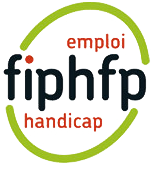 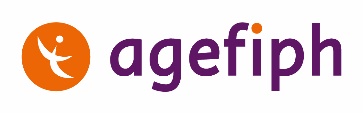 OFCONTACTMAILTELGIP FORMATION CONTINUE08-10-51-52Catherine BASSOTcatherine.bassot@ac-reims.fr03.26.61.20.54RETRAVAILLER EGP57-55Marie GRANDAurélie RICHAUDEAUmariehelene.grand@retravailler.orgaurelie.richaudeau@retravailler.org06 31 79 58 03HOMME EN DEVENIR54-88Mélaine LUCASFrançoise CUNYml.hommendevenir@orange.frfc.hommendevenir@orange.frsecretariat.hommendevenir@orange.fr03 83 26 32 82RETRAVAILLER ALSACE67-68Claire DUPORTAILMarie ZIEGLERclaire.duportail@retravailler.orgmarie.ziegler@retravailler.org03.88.36.24.39